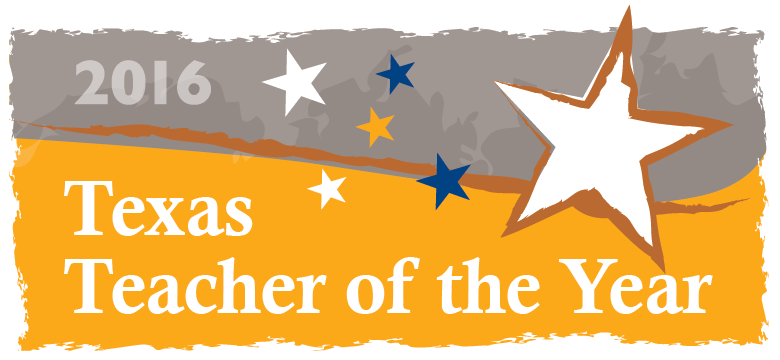 Instructions for completing the 2016 Texas Teacher of the Year Application form:Please provide all information requested in the application form.  Signatures of the candidate, the candidate's principal, the candidate's district superintendent ]Please limit your answers to the number of pages requested in each section – type size no smaller than 10 point.  In order to provide all applicants with an equal opportunity only the number of pages requested will be accepted.  Any additional pages and/or materials submitted will NOT be presented to the Selection Committee.  Each application must include one photograph, either hard copy or electronic, suitable for publicity purposes (5" x 7" color, head shot preferred).  Section I (pages 1-2) must be submitted on the form provided.  Sections II-VIII may be produced using your word processing system but please adhere to the format established in the application.  Number the sections and the pages.  However it is accomplished, what should result is a clean, clear copy suitable for easy black and white copying and placement in a three-ring binder with the other applications.An electronic copy of the application, in Microsoft Word format (2007 version or higher), needs to be submitted, prior to or by the close of business, Wednesday, June 10, 2015, to your ESC.  (NOTE:  The General Information (page 2) is due May 29, 2015. Do not hesitate to contact Ron Simpson, Teacher of the Year Coordinator, Region 10, (972) 937-8298 or Ron.Simpson@region10.org.For state questions you may contact Jennifer Garrido, Texas Teacher of the Year Program (512)852-2116 or texastoy@tasanet.org if you have questions.2016 Candidate Application FormI. General Information and SignaturesNominee: First/Last Name______________________________________________________Nominee’s e-mail: work_____________________ personal: ___________________________Home Address__________________________________________________________________________________________________________________________________________City			State		Zip Code			TelephoneSchool Name________________________________________________________________School Address_________________________________________________________________________________________________________________________________________City			State		Zip Code			TelephoneEducator Certification Program      Regular      Alternative  	Area of Certification_____________Major Subject Area____________________   		Grade Level___________________Total Years of Teaching Experience_______ 		Years in Present Position________ Principal: First/Last Name______________________________________________________Principal’s e-mail address___________________________Phone # (____ )________________Signature of Principal________________________  __________________________________District Superintendent: First/Last Name____________________________________________Superintendent’s e-mail address_________________________Phone # (____ )____________Signature of Superintendent______________________________________________________District Public Information Officer: First/Last Name:___________________________________Public Information Officer’s e-mail:___________________Phone # (____ )________________Deadline for This General Information Page:  Friday, May 29, 2015:  to your ESCDeadline for Complete Application: Wednesday, June 10, 2015, to your ESCII.	Educational History and Professional Development Activities - (two double-spaced pages)		A.	Beginning with most recent, list colleges and universities attended including postgraduate studies.  Indicate degrees earned and dates of attendance.  		B.	Beginning with most recent, list teaching employment history indicating time period, grade level and subject area.  		C.	Beginning with most recent, list professional association memberships including information regarding offices held and other relevant activities.  		D.	Beginning with most recent, list staff development leadership activity and leadership activity in the training of future teachers.  		E.	Beginning with the most recent, list awards and other recognition of your teaching.(Section II. continued - Educational History and Professional Development Activities) III.	Professional Biography - (two double-spaced pages)		A.	What were the factors that influenced you to become a teacher?  Describe what you consider to be your greatest contributions and accomplishments in education.  (Section III. continued - Professional Biography)IV.	Community Involvement - (one double-spaced page)		A.	Describe your commitment to your community through service-oriented activities such as volunteer work, civic responsibilities and other group activities. V.	Philosophy of Teaching - (two double-spaced pages)		A.	Describe your personal feelings and beliefs about teaching, including your own ideas of what makes you an outstanding teacher.  Describe the rewards you find in teaching.  		B.	How are your beliefs about teaching demonstrated in your personal teaching style?  (Section V. continued - Philosophy of Teaching)VI.	Education Issues and Trends - (two double-spaced pages)		A.	What do you consider to be the major public education issues today?			Address one in depth, outlining possible causes, effects and resolutions.(Section VI. continued - Education Issues and Trends)VII.	The Teaching Profession - (two double-spaced pages)		A.	What do you do to strengthen and improve the teaching profession?		B.	What is and/or what should be the basis for accountability in the teaching profession?  (Section VII. continued - The Teaching Profession)VIII.	Texas Teacher of the Year - (one double-spaced page)		A.	As the 2016 Texas Teacher of the Year, you would serve as a spokesperson and representative for the entire teaching profession.  What would be your message?  What would you communicate to your profession and to the general public?  IX.	Publicity PhotographInclude with the application package a photograph of the candidate, either hard copy or sent in electronic file form, suitable for publicity purposes.  A 5” x 7” head shot in color sent electronically is preferred. 